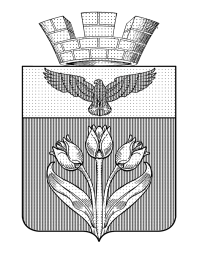 ВОЛГОГРАДСКАЯ ОБЛАСТЬПАЛЛАСОВСКИЙ МУНИЦИПАЛЬНЫЙ РАЙОНАДМИНИСТРАЦИЯ ГОРОДСКОГО ПОСЕЛЕНИЯ г. ПАЛЛАСОВКАП О С Т А Н О В Л Е Н И Еот 05 ноября 2022 года 			              			          № 311О внесении изменений в Постановление  №381 от 08.12.2021г. «Об утверждении Положения о порядке использования бюджетных ассигнований резервного фонда  Администрации городского поселения г. Палласовка на 2022 год»      В соответствии со статьей 81 Бюджетного кодекса Российской Федерации, постановлением Правительства Волгоградской области от 22 сентября 2014 г. N 535-п "Об утверждении Правил выделения средств из резервного фонда Администрации Волгоградской области на финансирование мероприятий для частичного покрытия расходов по ликвидации последствий чрезвычайных ситуаций и стихийных бедствий", руководствуясь Уставом городского поселения г. Палласовка, администрация городского поселения г. Палласовка, П О С Т А Н О В Л Я Е Т:1.абзац 3 п.2.1 Раздела 2  Положения о порядке использования бюджетных ассигнований резервного фонда администрации городского поселения г. Палласовка на 2022год, изложить в следующей редакции;- развертывание и содержание в течение необходимого срока, (но не более одного месяца) временных пунктов проживания и питания для эвакуированных пострадавших граждан (из расчета за временное размещение – до 550 рублей на человека в сутки, за питание – до 250 рублей на человека в сутки).2. Настоящее постановление вступает в силу с момента подписания подлежит опубликованию (обнародованию) и распространяет свое действие на правоотношения,  возникшие с 30.10.2022г.Глава городского поселения г. Палласовка		                                                   В.В. Гронин